文華高中2021年全校合作盃班際競速比賽辦法一、宗    旨：為提倡正當休閒活動，促進學生身心健康，並培養學生互助合作、公平、守法、愛榮譽等精神舉辦本活動。二、主辦單位：學生事務處。三、承辦單位：體育運動組。四、協辨單位：健康中心、員生合作社 五、日期與地點：高二、三於2021年10月15日(星期五)下午14:10至16:00(因故高二、高三取消比賽)，高一於11月12日下午13:10至16:00在本校操場舉行(高一仍正常進行比賽)。六、參賽資格：本校在校學生。七、競賽分組: 高一、二、三年級以班為單位。(一) 競賽項目：60公尺個人賽。(二) 競賽分組:1.高一男子組；2.高一女子組；3.高二男子組；4.高二女子組5.高三男子組；6.高三女子組(取消)八、競賽秩序：(一) 各項競賽通則：參賽選手必須使用起跑架出發(體育組提供)，點名時必須穿著運動服裝，禁止穿著釘鞋或赤足參加比賽。參賽選手出賽前必須完成檢錄點名，如檢錄區點名三次未到者一律以棄權論，檢錄時間為比賽前15分鐘檢錄。已報名註冊後，不得由他人遞補或請求換人，如發現有冒名頂替出賽者，除取消該賽事成績及名次外，未來該賽事該生將禁賽兩次，該生及康樂股長應予校規議處。本屆賽事採計時決賽制度(每位選手只跑一趟)，參賽選手成績相同時，名次將為並列。無故缺席者，除取消資格外，該生依校規議處。配合中央防疫相關管理措施，確實執行人流管制、並全程佩戴口罩，進行比賽。(二) 競賽規則詳細相關內容皆以國際田徑賽規則執行。九、報名方式:(一) 競賽報名:採電腦網路一次作業方式辨理。(二) 登記報名規定：從學校體育組網頁進行註冊報名，規定如下：報名日期：即日起至10月29日(三)下午17:00止，逾時者視同放棄參賽。高一班級應派員參加，每班男、女生各3名代表參賽，高二、高三男、女生每班至少各派1名，最多不超過各2名(因故高二、高三取消比賽)。 (三) 抽籤：比賽選手出場次序均由體育組抽籤排定之，相關競賽順序道次表，於11月5日(五) 17時公告於學校體育組網頁及體育組公告欄。十一、申訴事項：有關競賽爭議申訴案件，應於該項比賽結束時間後一小時內，由該班導師向裁判長提申訴，選手本身不得向裁判抗議。十二、獎勵辦法：獎狀:頒發第一名至第六名之參賽選手(各六名)。獎金:頒發第一名至第三名之參賽選手(各三名)。各年級參加選手之獎勵將頒給第一名至第六名之選手獎狀一只 ，獎金則頒發第一至第三名之選手。十三、本舉行要點奉校長核定後分發各班級查照辦理，修正時亦同。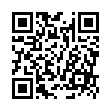 